FLASHCARDObserve, leia com atenção as Preposition of place – Preposição de lugar em inglês e pinte.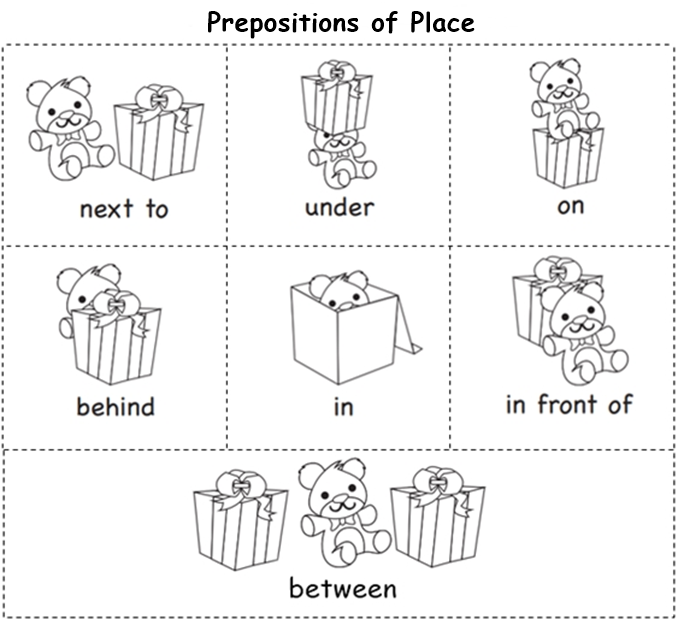 ATIVIDADE 01Observe a imagem e complete as frases com a preposition of place – preposição de lugar correta.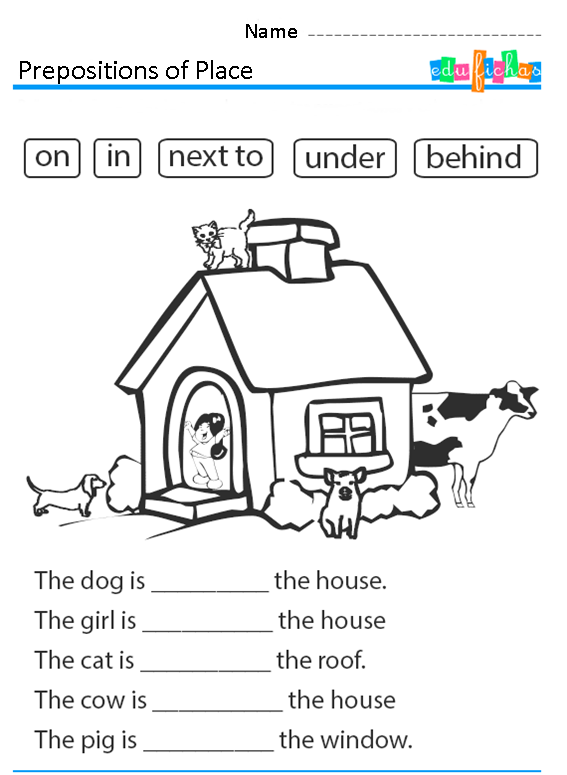 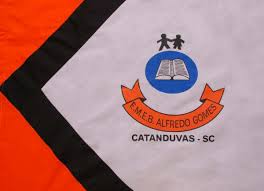 ESCOLA MUNICIPAL DE EDUCAÇÃO BÁSICA ALFREDO GOMES.DIRETORA: IVÂNIA NORA.ASSESSORA PEDAGÓGICA: SIMONE ANDRÉA CARL.ASSESSORA TÉCNICA ADM.: TANIA N. DE ÁVILA.PROFESSOR: GIOVANI CAVALHEIRO DISCIPLINA: LÍNGUA  INGLESACATANDUVAS – SCANO 2020  - TURMA 5º ANO